  Talbott CumberlandPresbyterian Church 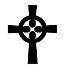 “Together Calling People to Christ”7410 Phone and Fax: 865-475-1221Email:talbottchurch@bellsouth.nethttp://www.talbottcpc.orgDrs. Mark & Karen Borchert, Co-MinistersLonnie Knight, Music Director/OrganistThe Ascension Of The LordHoly CommunionJune 2, 2019Morning Worship 11:00 AM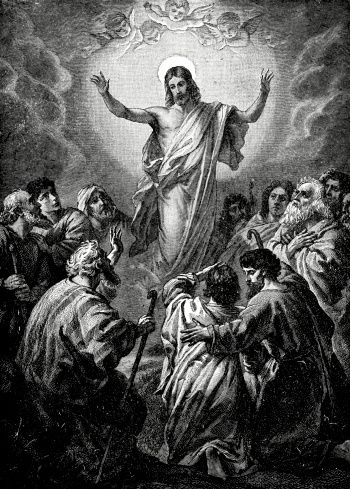 GOD GATHERS HIS PEOPLEInterlude                                                                          Carolyn McClane, pianistWelcome and Announcements         Dr. Karen Borchert, Worship Leader Ringing of the ChimesThe sounding of the chimes, representing God the Father, Son, and Holy Spirit, is an invitation to prepare for worship through this time of silent reflection and meditation.Prelude              		Van Denman Thompson “Fanfare”Bringing of the Light 		Emily Rollins, acolyte                                                         			Bryson Rose, cruciferTHE WORSHIP OF GOD                                 *Call to Worship		One: 	Christ has ascended, and we proclaim that Christ is coming again in glory.All:	Come, Lord Jesus, come!One:	Christ says, “I am the Alpha and the Omega.”All:	“I am the first and the last, the beginning and the end.”One:	“I am the offspring of David.”All:	“I am the bright morning star.One:	Whoever is thirsty may come.All:	Whoever longs for mercy may come.One:	Jesus Christ is coming again.All: 	Come, Lord Jesus, come! *Hymn of Praise No. 258					           Llainfair“Hail The Day That Sees Him Rise”*Affirmation of Faith	One:  	Christians, what do we believe as Cumberland Presbyterians? All:	   We believe in God, the Father Almighty, creator of heaven and            earth, and in Jesus Christ,  His only Son,  our Lord;  who was            conceived   by  the  Holy  Spirit,   born  of  the  Virgin  Mary,            suffered under Pontius Pilate, was crucified, dead and buried;            He descended  to the grave.   The third day He arose from the           dead.  He ascended into heaven, where He shall sit at the right            hand of God the Father Almighty; from where He shall judge           the living and the dead.  We believe in the Holy Spirit, the holy            universal church, the communion of saints; the forgiveness of            sins, the resurrection of the body, and the everlasting life.           Amen. *Gloria Patri                                                                                 Greatorex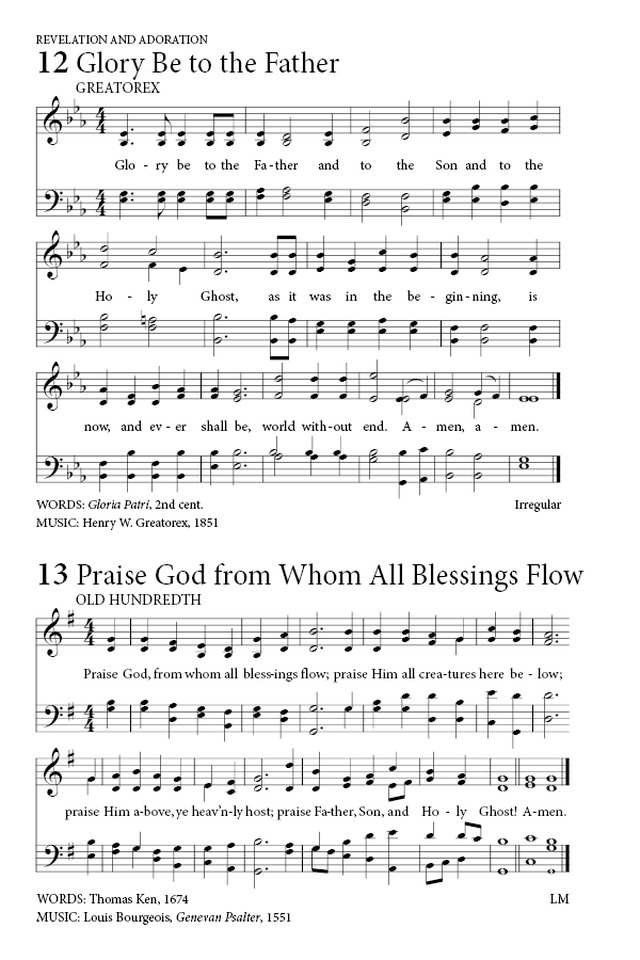 Prayers of the PeopleThe Lord’s Prayer 		      (In Unison)Our Father which art in heaven, hallowed be thy name.  Thy kingdom come, thy will   be done on earth as it is in heaven.  Give us this day our daily bread and forgive us our debts, as we forgive our debtors.  And lead us not into temptation, but deliver us from evil, for thine is the kingdom, and the power, and the glory, forever. Amen.Musical Response No. 629		(Choir & Congregation)Lord, listen to your children praying,Lord, send your Spirit in this place;Lord, listen to your children praying,send us love, send us power, send us grace.Assurance of Pardon		   I John 1:9If we confess our sins, God is faithful and just and will forgive us our sins and cleanse us from all unrighteousness.  Brothers and sisters, in Jesus Christ your sins are forgiven.OUR WORSHIP THROUGH GIVINGOffertory                     			Charles Demorest“Andante Religioso”*The Doxology		Old Hundredth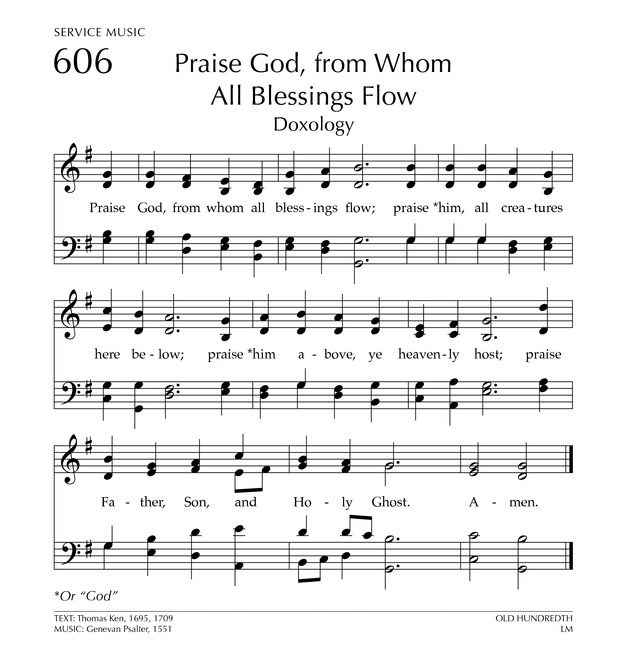 *Prayer of Dedication and Thanksgiving              Gereldean CarmichaelPRESENTATION OF GOD’S WORDAnthem		arr. Kendzia & Warrik-Smith“Over My Head”Carole Martin Aversa, soloist & choirOver my head, I hear music in the air.  There must be a God somewhere.Come and see:  he has rolled away the stone.Over my head, I hear singing in the air.Come and see:  he is risen from the dead.Over my head, I see Jesus in the air.The Reading Of The WordOld Testament Lesson		                                    Psalm 97:1, 10-12The Lord rules. Let the earth be full of joy. Let the many islands be glad.  10 Let those who love the Lord hate what is bad. For He keeps safe the souls of His faithful ones. He takes them away from the hand of the sinful. 11 Light is spread like seed for those who are right and good, and joy for the pure in heart. 12 Be glad in the Lord, you who are right and good. Give thanks to His holy name.New Testament Lesson			                         Acts 16:25-3425 About midnight Paul and Silas were praying and singing songs of thanks to God. The other men in prison were listening to them. 26 All at once the earth started to shake. The stones under the prison shook and the doors opened. The chains fell off from everyone.27 The man who watched the prison woke up. He saw the prison doors wide open and thought the men in prison had gotten away. At once he pulled out his sword to kill himself. 28 But Paul called to him, “Do not hurt yourself. We are all here!” 29 The man who watched the prison called for a light. Then he ran in and got down in front of Paul and Silas. He was shaking with fear. 30 As he took them outside, he said, “Sirs, what must I do to be saved?”31 They said, “Put your trust in the Lord Jesus Christ and you and your family will be saved from the punishment of sin.”32 Then Paul spoke the Word of God to him and his family. 33 It was late at night, but the man who watched the prison took Paul and Silas in and washed the places on their bodies where they were hurt. Right then he and his family were baptized. 34 He took Paul and Silas to his house and gave them food. He and all his family were full of joy for having put their trust in God.2 Corinthians 13:11 : S Mk 9:502 Corinthians 13:11 : 1Jn 4:162 Corinthians 13:11 : S Ro 15:33; Eph 6:232 Corinthians 13:12 : S Ro 16:162 Corinthians 13:13 : Php 4:22*Gospel		          Luke 24:50-53 50 Jesus led them out as far as Bethany. Then He lifted up His hands and prayed that good would come to them. 51 And while He was praying that good would come to them, He went from them (*and was taken up to heaven and 52 they worshiped Him). Then they went back to Jerusalem with great joy. 53 They spent all their time in the house of God honoring and giving thanks to God.Leader:  This is the Word of God for the people of God.People:  Thanks be to God.Luke 19:1 : Lk 18:35Luke 19:4 : 1Ki 10:27; 1Ch 27:28; Isa 9:10Luke 19:4 : Lk 18:37Luke 19:7 : S Mt 9:11Luke 19:8 : S Lk 7:13Luke 19:8 : Lk 3:12, 13Luke 19:8 : Ex 22:1; Lev 6:4, 5; Nu 5:7; 2Sa 12:6; Eze 33:14, 15Luke 19:9 : S Lk 3:8*Hymn of the Word No. 259		Lasst Uns Erfreuen“A Hymn Of Glory Let Us Sing”Children’s MessagePastoral PrayerHomily		Dr. Mark Borchert“Disruptive Information”THE SERVICE OF HOLY COMMUNIONThe Institution and Consecration of The Lord’s SupperThe Invitation to the TableHoly Communion and the Lord’s Table are “open” in that all who come in faith in Christ, regardless of church membership or denomination, are welcome.The Sharing of the Bread Musical Response			Let us break bread together on our knees;	let us break bread together on our knees.	When I fall on my knees, with my face to the rising sun,	O Lord, have mercy on me.The Sharing of the CupMusical Response      Let us drink wine together on our knees;      let us drink wine together on our knees.      When I fall on my knees, with my face to the rising sun,      O Lord, have mercy on me.		GOD SENDS HIS PEOPLE INTO THE WORLD*Hymn No. 262		Darwall“Rejoice, The Lord Is King”*Benediction*Taking The Light Into The World*Postlude   	“Voluntary in F”	J. Heneger          		*Congregation will please stand if able** Church Copyright License # 2649243Ascension Day (white)  Forty days after Easter, is celebrated to affirm that Jesus Christ is Lord of all times and places. Birthdays                                   Anniversaries6/05  Elissa Borchert                         6/2  Errin & Sue Ellen Carroll6/08  Ralph Lamb6/10  Bryson RoseIn order to meet the projected General Fund Budget for 2019, ($104,218.00) we need a weekly offering  of $2004.00.May 26, 2019Sunday School Attendance----25       Sunday School Offering---------$24.00Morning Worship Attendance-52	Morning Worship Offering-$1021.00					Building Fund Offering-------$210.00					Total Offering---------------$1255.00Thanks for donations given to the Building Fund in memory of Donna Garrett Breeden by Terry & Mitzi Sanders; in memory of Mildred Moore by Edith Quarles, Terry & Mitzi Sanders, and Jane Satterfield;  in memory of Louise Webb by Marcella Franklin, Edith Quarles, and Terry & Mitzi Sanders; in memory of Vaughn Stanbery by Norma Stanbery.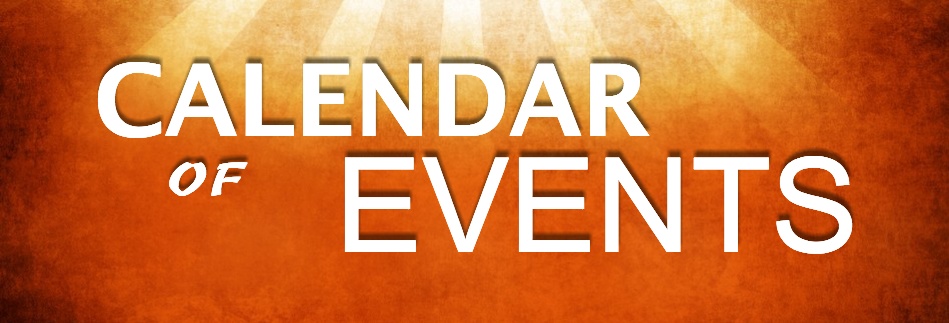 THIS WEEKToday  June 2	  9:30am  Prayer Time in the Sanctuary10:00am  Sunday School (for all ages)11:00am  Morning Worship, Ascension Sunday, Holy                 Communion, Food Pantry Sunday  5:30pm  Session Meeting  - Spiritual Questions:  On 	    Order and Chaos  7:00pm  Bible StudyWed. June 5      6:00pm  Meal		  6:45pm  Bible Study – Spiritual Questions:  On Equality		  7:15pm  Choir RehearsalLOOKING AHEAD		   Sun.  June 9	  9:30am  Prayer Time in the Sanctuary10:00am  Sunday School (for all ages)11:00am  Morning Worship, Pentecost Sunday  7:00pm  Bible StudyTues. June 11	  6:00pm  CPWM MeetingWed. June 12    6:00pm  Meal		  6:45pm  Bible Study 		  7:15pm  Choir Rehearsal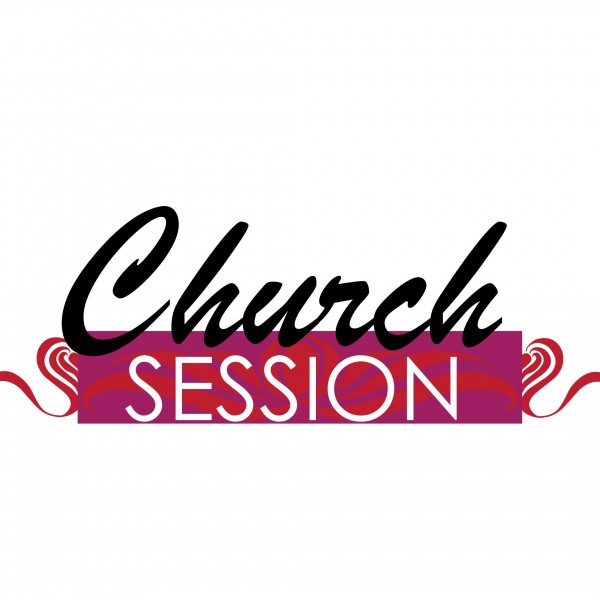 Elders DeaconsJUNEElder of the Month…………………………….……..Richard SnowdenDeacon of the Month………………………………………….Jim RolenGreeters of the Month…………….Jane Satterfield & Michael Stanbery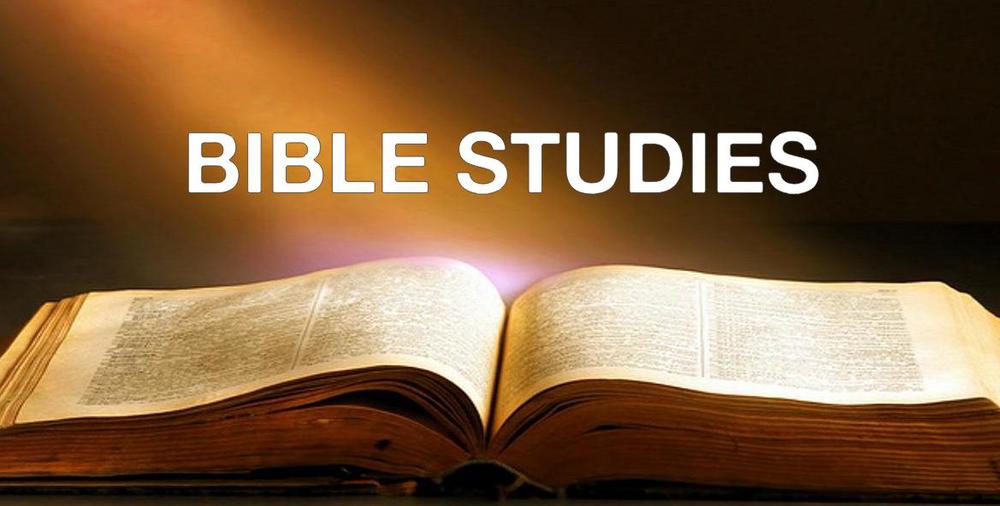 In June, our Bible Studies on Sunday and Wednesday evenings will focus on Spiritual Questions.  If you have spiritual questions, place them in the Question Box in the narthex and we will investigate them together at some point in the series.SERMON QUESTDisruption One:  You are valued for who you are, not ___________________________________________________________________________.Disruption Two:  You are saved through your faith in Jesus, not ___________________________________________________________________.Disruption Three:  Faith is never entirely personal, but leads you __________________________________________________________________.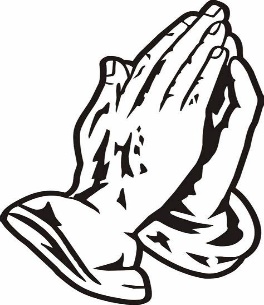 PRAYER CORNEROn this Ascension Sunday, let us remember that Christ has left us for the time,   but   sent  the   Holy  Spirit  to  be  at  work  in  our  lives  and  our church.   Let  us  pray  for  our church  to be active in this world,  leading others to Christ.

Please  pray for  Alice Ogle  as the doctors  determine  the best course of action for her hip and as she faces the loss of her daughter.

Be in prayer  for our Session  as they meet  today to consider the life and mission of our church.

Please find an  extended  prayer  list in the  narthex for your daily prayers, and join one of  the ministers in  prayer for each person on the list and our morning service at 9:30 on Sunday mornings in the sanctuary.  Bring your own concerns for prayer at that time.Class of 2019Class of 2020Class of 2021Richard SnowdenLarry KnollTerry SandersAllen WilliamsonJeanie SaundersLonnie KnightClass of 2019Class of 2020Class of 2021Peggy LongGale KnollJim RolenJim Rolen